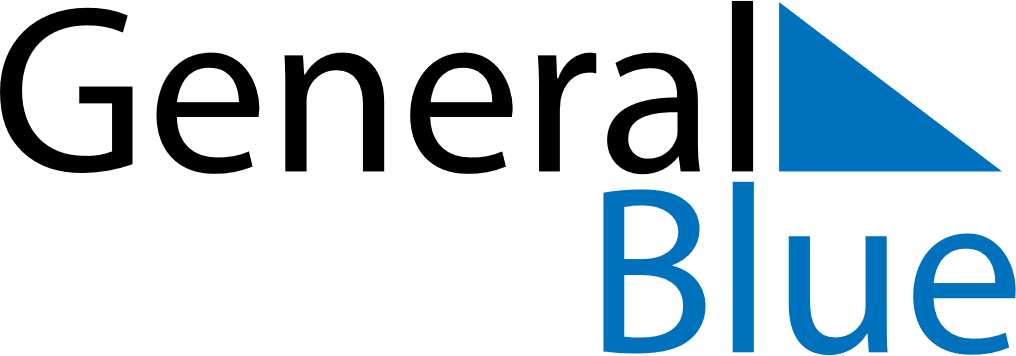 February 2021February 2021February 2021MozambiqueMozambiqueSundayMondayTuesdayWednesdayThursdayFridaySaturday123456Heroes’ Day78910111213141516171819202122232425262728